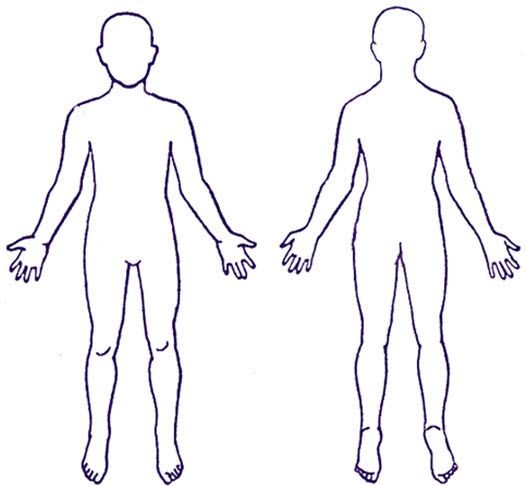 English Urdu اردوPatient Questionnaire for newly arrived migrants in the UK: Children and Young People UK میں داخل ہونے والے نئے تارکین وطن کے لیے مریض کا سوالنامہ: اطفال اور نوعمر افراد Everyone has a right to register with a GP. You do not need proof of address, immigration status, ID or an NHS number to register with a GP This questionnaire is to collect information about children’s health so that the health professionals at your GP practice can understand what support, treatment and specialist services they may need in accordance with the confidentiality and data sharing policies of the National Health Service. Competent young people aged under 18 may complete the adult version for themselves. Your GP will not disclose any information you provide for purposes other than your direct care unless: you have consented (e.g. to support medical research); or they are required to do so by law (e.g. to protect other people from serious harm); or because there is an overriding public interest (e.g. you are suffering from a communicable disease). Further information about how your GP will use your information is available from your GP practice.Return your answers to your GP practice. ہر فرد کو GP کے ساتھ رجسٹر ہونے کا حق حاصل ہے۔ آپ کو GP کے ساتھ رجسٹر ہونے کے لیے پتے، امیگریشن اسٹیٹس، ID یا کسی NHS نمبر کا ثبوت دینے کی ضرورت نہیں ہے یہ سوالنامہ بچوں کی صحت کے بارے میں معلومات جمع کرنے سے متعلق ہے تاکہ آپ کی GP پریکٹس کے ماہرینِ صحت سمجھ سکیں کہ قومی صحت خدمت (National Health Service) کی رازداری اور ڈیٹا کے اشتراک کی پالیسیوں کے مطابق انہیں کون سی معاونت، علاج اور مخصوص خدمات درکار ہو سکتی ہیں۔ 18 سال سے کم عمر سمجھدار نوعمر نوجوان اپنے لیے بالغ ورژن خود مکمل کر سکتے ہیں۔ آپ کی GP آپ کی براہ راست نگہداشت کے مقاصد کے علاوہ کسی مقصد کے لیے آپ کی فراہم کردہ معلومات کا اشتراک نہیں کرے گی ماسوائے: آپ نے رضامندی دی ہو (مثلاً طبی تحقیق کی معاونت کی خاطر)؛ یا ان کو قانون کے تحت ایسا کرنے کی ضرورت ہو (مثلاً دیگر افراد کو شدید خطرے سے بچانا ہو)؛ یا مفاد عامہ کے لیے انتہائی اہم ہو (مثلاً آپ کسی متعدی بیماری میں مبتلا ہوں)۔ آپ کی GP آپ کی معلومات کا استعمال کیسے کرے گی، اس بارے میں مزید معلومات آپ کی GP پریکٹس میں دستیاب ہیں۔اپنے جوابات GP پریکٹس کو واپس ارسال کریں۔ Person completingفارم مکمل کرنے والا فردWho is completing this form: Child’s Parent  Child’s legal guardian/carerاس فارم کو کون مکمل کر رہا ہے: بچے کے والد/والدہ  بچے کے قانونی سرپرست/نگہداشت کارSection one: Personal detailsحصہ اوّل: ذاتی تفصیلاتChild’s full name:بچے کا مکمل نام:Child’s date of birth: 
Date______ Month _______  Year ______بچے کی تاریخِ پیدائش 
تاریخ______ مہینہ _______ سال ______Child’s address: بچے کا پتہ: Mother’s name:والدہ کا نام:Father’s name:والد کا نام:Contact telephone number(s):   رابطے کے لیے ٹیلیفون نمبر (نمبرز):   Email address:ای میل ایڈریس:Please tick all the answer boxes that apply to your child.براہ کرم ان تمام جوابی خانوں کو نشان زد کریں جن کا اطلاق آپ کے بچے پر ہوتا ہے۔Which of the following best describes your child: Male           	Female   	OtherPrefer not to say	درج ذیل میں سے کس سے آپ کے بچے کی بہترین نمائندگی ہوتی ہے: مرد           	عورت   	دیگرنہ بتانا ترجیح ہے	1.2 Religion:   	Buddhist Christian  	Hindu  		Jewish  	Muslim  	Sikh 		Other religionNo religion1.2 مذہب:   	بدھ مت عیسائی  	ہندو  		یہودی  	مسلمان  	سِکھ 		دیگر مذہبکوئی مذہب نہیں1.3 Main spoken language: 1.3 بنیادی بول چال کی زبان Second spoken language:بول چال کی دوسری زبان:Does your child need an interpreter?   Yes   No  کیا آپ کے بچے کو مترجم کی خدمات درکار ہیں؟   جی ہاں   جی نہیں  Does your child need sign language support?NoYesکیا آپ کے بچے کو اشاراتی زبان کی معاونت درکار ہے؟جی نہیںجی ہاںWho lives in the same household as your child now in the UK?MotherFatherBrother(s)How many?    ___________What age (s)? ___________Sister(s)		How many? __________What age(s)?__________Other	How many? _________UK میں فی الوقت اس گھر میں کون رہائش پذیر ہے جہاں آپ کا بچہ رہتا ہے؟والدہوالدبھائیان کی تعداد کتنی ہے؟ ___________ان کی عمر (عمریں) کیا ہیں؟ بہن (بہنیں)___________		ان کی تعداد کتنی ہے؟ ___________ان کی عمر (عمریں) کیا ہیں؟ _______دیگر	ان کی تعداد کتنی ہے؟ ___________Does your child attend nursery or school?NoMy child is under 2 years of age We have applied for a place but have not yet been allocated a nursery/schoolI would like information on where I can get support to apply for a nursery or school placeYes – please give name of nursery or school
______________________________کیا آپ کا بچہ نرسری یا اسکول جاتا ہے؟جی نہیںمیرا بچہ ابھی 2 سال سے کم عمر ہے ہم نے داخلے کے لیے درخواست دی ہے لیکن ابھی تک نرسری/اسکول سے جگہ تفویض نہیں کی گئی ہےمیں اس سلسلے میں معلومات حاصل کرنا چاہتا/چاہتی ہوں کہ نرسری یا اسکول میں داخلے کے لیے درخواست دینے کی معاونت کہاں سے مل سکے گیجی ہاں – براہ کرم نرسری یا اسکول کا نام بتائیں
______________________________Section two: Health questionsحصہ دوم: صحت سے متعلق سوالاتDo you have any concerns about your child?NoYesکیا آپ کو اپنے بچے سے متعلق کوئی تشویشات لاحق ہیں؟جی نہیںجی ہاںIs your child currently unwell or ill?No Yesکیا فی الوقت آپ کے بچے کی طبیعت ناساز ہے یا وہ بیمار ہے؟جی نہیں جی ہاںDoes your child need an urgent help for a health problem?No Yesکیا آپ کے بچے کو صحت سے متعلق مسائل کے لیے فوری مدد درکار ہے؟جی نہیں جی ہاںDoes your child currently have any of the following symptoms? Please tick all that applyWeight lossCoughCoughing up bloodNight sweatsExtreme tirednessBreathing problemsFeversDiarrhoeaConstipationSkin complaints or rashesBlood in their urineBlood in their stoolHeadachePainLow moodAnxietyDistressing flashbacks or nightmaresDifficulty sleepingFeeling that they want to harm themselves or give up on lifeOtherکیا موجودہ طور پر آپ کے بچے میں درج ذیل میں سے کوئی علامات پائی جاتی ہیں؟ براہ کرم تمام قابل اطلاق کو نشان زد کریںوزن میں کمیکھانسیکھانسی میں خون آناسوتے میں پسینہ آناشدید تھکاوٹسانس لینے میں دشواریبخاراسہالقبضجلدی امراض یا ریشزان کے پیشاب میں خون آناان کے پاخانے میں خون آناسر دردتکلیفافسردگیاضطرابپریشان کُن یادیں یا ڈراؤنے خوابسونے میں دشواریمحسوس کرنا کہ وہ خود کو نقصان پہنچانا چاہتے ہیں یا اپنی زندگی سے بیزار ہیںدیگرPlease mark on the body image the area(s) where they are experiencing their current health problem(s) براہ کرم جسم کی تصویر پر اس حصے (حصوں) کو نشان زد کریں جہاں وہ موجودہ طور پر صحت کے مسئلے (مسائل) کا سامنا کر رہے ہیں Was your child born prematurely (delivered early – before 37 weeks/8.5 months of pregnancy)?NoYesکیا آپ کے بچے کی پیدائش قبل از وقت ہوئی تھی (ولادت – 37 ہفتوں/حمل کے 8.5 ماہ سے قبل ہوئی)؟جی نہیںجی ہاںDid your child have any health problems soon after delivery e.g. breathing problems, infection, brain injury?NoYesکیا آپ کے بچے کو ولادت کے فوراً بعد صحت کا کوئی مسئلہ لاحق ہوا تھا مثلاً سانس لینے میں دشواری، انفیکشن، دماغی چوٹ؟جی نہیںجی ہاںNew babies only (up to 3 months old): Has your child had a 6-8 week post delivery health check by a GP (doctor)? NoYesصرف نومولود شیرخواران کے لیے (3 ماہ کی عمر تک): کیا آپ کے بچے کی ولادت سے قبل GP (ڈاکٹر) کی جانب سے 6-8 ہفتوں میں معائنہ کیا گیا تھا؟ جی نہیںجی ہاںDoes your child have any known health problems?NoYesکیا آپ کا بچہ صحت کے کسی معلوم مسئلے کا شکار ہے؟جی نہیںجی ہاںDoes your child have any of the following? Please tick all that applyAsthmaBlood disorder	Sickle cell anaemia	ThalassaemiaCancerDental problemsDiabetesEpilepsy Eye problemsEars, nose or throatHeart problemsHepatitis BHepatitis CHIV Kidney problemsLiver problemsMental health problems  Low mood/depressionAnxietyPost-traumatic stress disorder (PTSD)Previously self-harmedAttempted suicideOther Skin diseaseThyroid disease Tuberculosis (TB)Otherکیا آپ کے بچے کو درج ذیل میں سے کوئی بیماری لاحق ہے؟ براہ کرم تمام قابل اطلاق کو نشان زد کریںدمہخون کا عارضہ	خون کے سرخ خلیوں کی بناوٹ کا عارضہ	تھیلیسیمیاکینسردانتوں کے مسائلذیابیطسمرگی آنکھوں کے مسائلکان، ناک یا گلہامراضِ قلبہیپاٹائٹس Bہیپاٹائٹس CHIV گردوں کا مسئلہجگر کا مسئلہذہنی صحت کے مسائل  افسردگی/ڈپریشناضطراببعد از صدمہ تناؤ کا عارضہ (Post-traumatic stress disorder، PTSD)ماضی میں خود کو نقصان پہنچایاخودکشی کی کوشش کیدیگر جلدی امراضتھائی رائیڈ کی بیماری تپ دق (TB)دیگرHas your child ever had any operations / surgery?NoYesکیا آپ کے بچے کا کبھی کوئی آپریشن ہوا / کوئی سرجری ہوئی؟جی نہیںجی ہاںDoes your child have any physical injuries due to war, conflict or torture?NoYesکیا آپ کے بچے کو جنگ، تصادم یا تشدد کے نتیجے میں کوئی جسمانی چوٹ لگی؟جی نہیںجی ہاںDoes your child have any mental health problems? These could be from war, conflict, torture or being forced to flee your country?NoYesکیا آپ کا بچہ ذہنی صحت کے کسی مسئلے کا شکار ہے؟ یہ کسی جنگ، تصادم، تشدد یا جبری ملک بدری کے نتیجے میں ہو سکتے ہیں؟جی نہیںجی ہاںDoes your child have any physical disabilities or mobility difficulties?NoYesکیا آپ کا بچہ کسی جسمانی معذوری یا نقل و حرکت کے مسائل کا شکار ہے؟جی نہیںجی ہاںDoes your child have any sensory impairments? Please tick all that applyNoBlindnessPartial sight lossFull hearing loss     Partial hearing lossSmell and/or taste problemsکیا آپ کے بچے میں کوئی حسی خرابی ہے؟ براہ کرم تمام قابل اطلاق کو نشان زد کریںجی نہیںاندھا پننظر کی جزوی خرابیمکمل بہرہ پن     کم سنائی دیناسونگھنے اور/یا چکھنے کے مسائلDo you think your child has any learning difficulties or behaviour problems?NoYesکیا آپ کے خیال میں آپ کا بچہ سیکھنے کی معذوری یا رویوں کے مسائل کا شکار ہے؟جی نہیںجی ہاںDo you have any concerns about your child’s growth e.g. their weight/height?NoYesکیا آپ اپنے بچے کی بڑھوتری مثلاً ان کے وزن/قد سے متعلق کوئی خدشات رکھتے/رکھتی ہیں؟جی نہیںجی ہاںBabies only: Is you child experiencing any feeding problems e.g. vomiting, reflux, refusing milk?NoYesصرف شیرخواران کے لیے: کیا آپ کے بچے کو دودھ پینے سے متعلق کوئی مسئلہ ہے مثلاً قے کرنا، متلی آنا، دودھ پینے سے انکار کرنا؟جی نہیںجی ہاںHas a member of your child’s immediate family (father, mother, siblings, and grandparents) had or suffered from any of the following? AsthmaCancerDepression/Mental health illnessDiabetesHeart attackHepatitis BHigh blood pressureHIVLearning difficultiesStrokeTuberculosis (TB)Other کیا بچے کے اہلِ خانہ میں سے کوئی فرد (والد، والدہ، بہن بھائی اور دادا/دادی) درج ذیل میں سے کسی میں مبتلا تھا یا رہا ہے؟ دمہکینسرڈپریشن/ذہنی صحت کا عارضہذیابیطسدل کا دورہہیپاٹائٹس Bہائی بلڈ پریشرHIVسیکھنے کی معذوریاںفالجتپ دق (TB)دیگر Is your child on any prescribed medicines?No  Yes –please list your child’s prescribed medicines and doses in the box belowPlease bring any prescriptions or medicines to your child’s appointment کیا آپ کا بچہ کوئی نسخہ جاتی ادویات استعمال کرتا ہے؟جی نہیں  جی ہاں – براہ کرم اپنے بچے کی تجویز کردہ ادویات اور خوراکیں ذیل میں دیئے گئے خانے میں درج کریںبراہ کرم اپنے بچے کی اپائنٹمنٹ میں کوئی بھی نسخہ جات یا ادویات ساتھ لے کر آئیں Are you worried about running out of any these medicines in the next few weeks? No  Yes   کیا آپ اگلے چند ہفتوں میں ان ادویات کے ختم ہو جانے کے بارے میں پریشان ہیں؟ جی نہیں  جی ہاں   Does your child take any medicines that have not been prescribed by a health professional e.g medicines you have bought at a pharmacy/shop/on the internet or had delivered from overseas?No  Yes –please list medicines and doses in the box belowPlease bring any medicines to your child’s appointment کیا آپ کا بچہ کوئی ایسی دوا لیتا ہے جو ماہرِ صحت کی جانب سے تجویز نہیں کی گئی مثلاً ادویات جو آپ نے فارمیسی/دکان/انٹرنیٹ یا باہر ملک سے منگوائی ہوں؟جی نہیں  جی ہاں – براہ کرم وہ ادویات اور خوراکیں ذیل میں دیئے گئے خانے میں درج کریںبراہ کرم اپنے بچے کی اپائنٹمنٹ میں کوئی بھی ادویات ساتھ لے کر آئیں Does your child have allergy to any medicines? No   Yes کیا آپ کے بچے کو کسی دوائی سے الرجی ہے؟ جی نہیں   جی ہاں Does your child have allergy to anything else? (e.g. food, insect stings, latex gloves)?NoYesکیا آپ کے بچے کو کسی اور چیز سے الرجی ہے؟ (مثلاً کسی خوراک، حشرات یا کیڑوں کے کاٹنے سے، لیٹیکس گلوز سے)؟جی نہیںجی ہاںSection three: Vaccinationsحصہ سوم: ویکسینیشنزHas your child had all the childhood vaccinations offered in their country of origin for their age?If you have a record of your vaccination history, please bring this to your appointment.NoYesI don’t knowکیا آپ کے بچے کو اس کی عمر کے حساب سے اس کے آبائی ملک میں چھوٹی عمر کے تمام حفاظتی ٹیکہ جات لگائے جا چکے ہیں؟اگر آپ کے پاس حفاظتی ٹیکے لگوانے کا ریکارڈ موجود ہے، تو براہ اپنی اپائنٹمنٹ میں وہ ساتھ لے کر آئیں۔جی نہیںجی ہاںمجھے معلوم نہیں ہےHas your child been vaccinated against Tuberculosis (TB)?NoYesI don’t knowکیا آپ کے بچے کو تپ دق (TB) کی ویکسین لگائی جا چکی ہے؟جی نہیںجی ہاںمجھے معلوم نہیں ہےHas your child been vaccinated against COVID-19?NoYes		1 dose2 doses3 dosesMore than 3 dosesI don’t knowکیا آپ کے بچے کو COVID-19 کی ویکسین لگائی جا چکی ہے؟جی نہیںجی ہاں		1 خوراک2 خوراکیں3 خوراکیں3 سے زائد خوراکیںمجھے معلوم نہیں ہےIf there is something relating to your child’s health that you do not feel comfortable sharing in this form and you would like to discuss it with a doctor, please call your GP and book an appointmentاگر آپ اپنے بچے کی صحت سے متعلق کسی بات کا اس فارم میں اشتراک کرنے پر جھجھک محسوس کرتے ہیں اور آپ اس کا ڈاکٹر کے ساتھ اشتراک کرنا چاہتے ہیں، تو براہ کرم اپنی GP کو کال کریں اور اپائنٹمنٹ طے کروائیں